УВАЖАЕМЫЕ ГРАЖДАНЕ!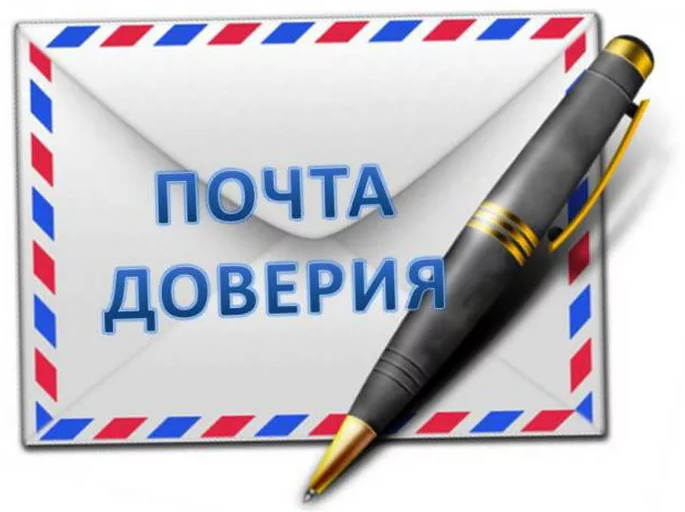 Государственным казенным учреждением службы занятости населения Свердловской области «Ирбитский центр занятости» организована работа «Почты доверия».В здании центра занятости (г. Ирбит, ул. Советская, 61, в фойе) размещен ящик «Почта доверия» для письменных обращений граждан.Целью «Почты доверия» является получение информации от граждан города и района:о задолженности по заработной плате (несвоевременной выплате заработной платы);о выплате заработной платы ниже минимального размера оплаты труда (на 01.01.2022 года он равен 15973 руб. 50 коп.);о получении «серой» заработной платы (в конвертах);о приеме на работу без оформления трудовых отношений (без заключения трудового договора, без записи о приеме на работу в трудовой книжке и других нарушениях трудового законодательства).Информацию, можно представить в виде короткой записки, а также сообщить обо всех случаях несправедливого и нечестного отношения к работникам можно заполнив анкеты или написав письмо в свободной форме на электронную почту: irbit.cz@egov66.ru, либо позвонив на телефон горячей линии 8 (34355) 6-23-41 (с 8:00 до 17:00, суббота, воскресенье – выходной).Подписывать или не подписывать своё сообщение - граждане должны решить сами.Сбор и анализ письменных и устных обращений проводится с целью защиты интересов и трудовых прав граждан.Каждое обращение будет обязательно рассмотрено.Не будьте равнодушными!Сообщите нам о фактах нарушений трудового законодательства!